Painting by Bonnie Mitchell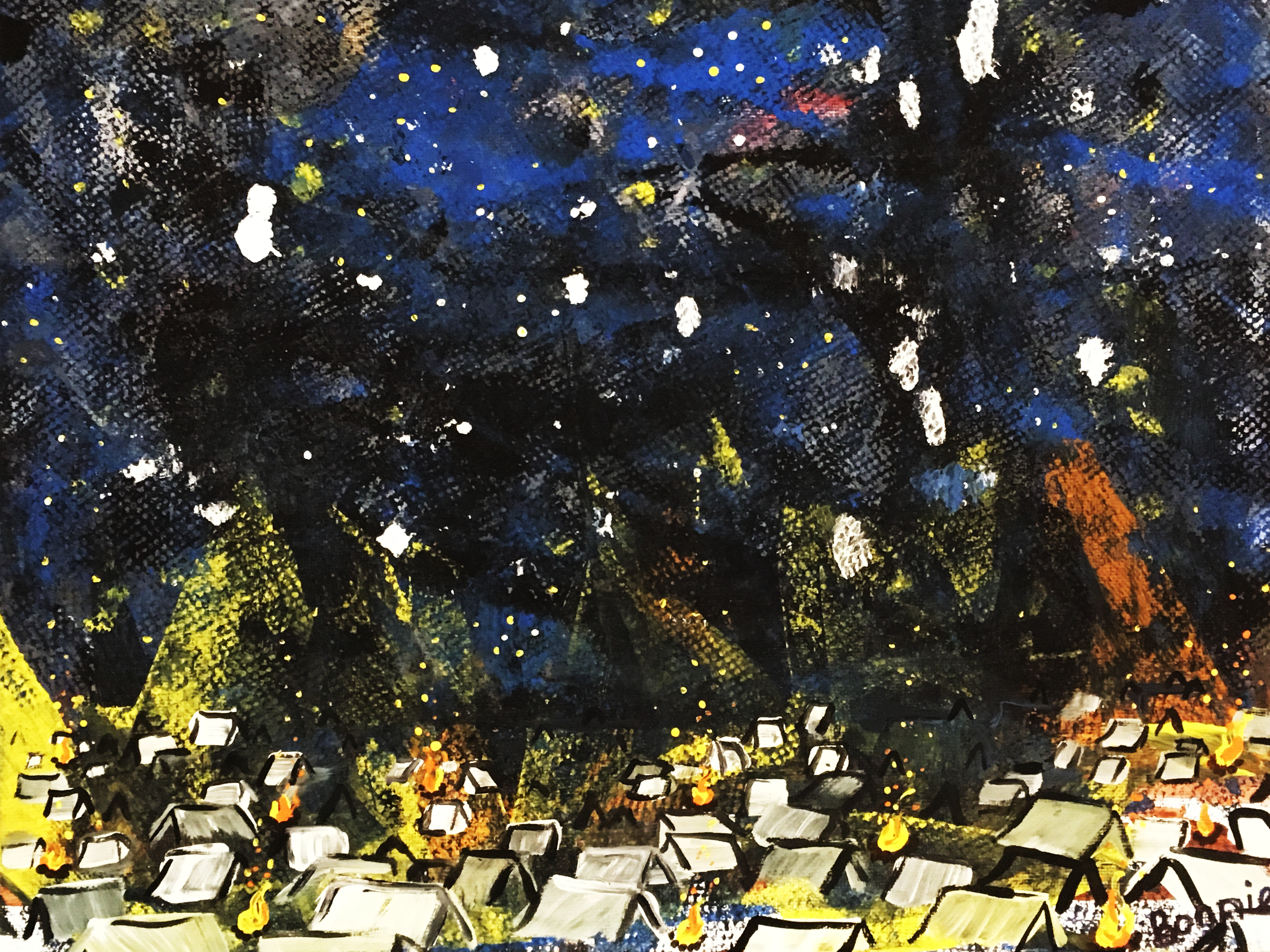 Marked for MissionScripture LessonNumbers 15:37-41 (ESV)37 The Lord said to Moses, 38 “Speak to the people of Israel, and tell them to make tassels on the corners of their garments throughout their generations, and to put a cord of blue on the tassel of each corner. 39 And it shall be a tassel for you to look at and remember all the commandments of the Lord, to do them, not to follow after your own heart and your own eyes, which you are inclined to whore after. 40 So you shall remember and do all my commandments, and be holy to your God. 41 I am the Lord your God, who brought you out of the land of Egypt to be your God: I am the Lord your God.”Introduction____________________________________________________________________________________________________________________________________________________________________________________________________________________________________________________________Big IdeaThe sacraments are an identity marker of the Church and the regular reminder of God’s faithfulness and royal calling.__________________________________________________________________________________________________________________________________________________________________________________________________________________________________________________________________________________________________________________________________________________________________________________________Identity Marker________________________________________________________________________________________________________________________________________________________________________________________________________________________________________________________________________________________________________________________________________________Regular Reminder ________________________________________________________________________________________________________________________________________________________________________________________________________________________________________________________________________________________________________________________________________________Conclusion ________________________________________________________________________________________________________________________________________________________________________________________________________________________________________________________________________________________________________________________________________________Resources:- Ashley, Timothy R. The Book of Numbers. The New International Commentary on the Old 	Testament. Grand Rapids, MI: William B. Eerdmans Publishing Company, 1993.- Brown, Raymon. The Message of Numbers. The Bible Speaks Today. Downers Grove, IL: IVP 	Academic, 2002.- Cole, R. Dennis. Numbers, The New American Commentary. Nashville, TN: B&H Publishing 	Group, 2000. - Duguid, Ian M. Numbers: God’s Presence in the Wilderness. Preaching the Word. Wheaton, IL: 	Crossway Books, 2006. - Wenham, Gordon J. Numbers. Tyndale Old Testament Commentaries. DownersGrove, IL: IVP Academic, 1981.